                          Lighthouse Baptist Church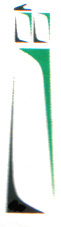 A Beacon of HopeLBC FamilyRegistration Form and ReleasePermission Slip:Lighthouse Activities 2023I _________________________________, the parent or guardian of __________________________, give my permission for him/her to ________________________________ Signature of Parent or Guardian: ____________________________   Date: ____________________________Phone Number: _____________________________Justin Curtis 832-561-2233